Филиал федерального государственного бюджетного образовательного учреждения высшего образования«Тюменский индустриальный университет» в г. НижневартовскеКафедра Гуманитарно-экономических и естественнонаучных дисциплинпроводит 20 апреля 2018 г. в 10 00 часовXVI Международную научно-практическую конференцию студентов, аспирантов, учёных, педагогических работников и специалистов-практиков «Инновационные процессы в науке и технике XXI века»Заявки на участие в конференции и материалы сообщений направлять до 2 апреля 2018 г. по адресу: 628616, Тюменская область, Ханты-Мансийский автономный округ–Югра,                            г. Нижневартовск, Западный промышленный узел, Панель 20, ул. Ленина д.2/П, строение 9, Филиал ТИУ в г. Нижневартовске, каб. 105 (1 этаж), кафедра «Гуманитарно-экономических и естественнонаучных дисциплин»: телефон (3466) 31-20-83, или по e-mail: konf.nv-tsogu@yandex.ru  Организационный комитет конференции: кандидат исторических наук, доцент Ольга Николаевна Дроконова, контактный телефон: +79125305752;кандидат экономических наук, доцент Елена Александровна Маслихова, контактный телефон: +79825210985.В заявке указать предполагаемую секцию и необходимость использования мультимедийных средств для демонстрации материалов доклада (при очном участии).По итогам конференции будет издан сборник материалов с внесением в базу данных Российского индекса научного цитирования (РИНЦ). Возможно как очное, так и заочное участие в конференции с публикацией тезисов в сборнике материалов. Участие в конференции бесплатное. Всем очным участникам вручаются сертификаты, победители награждаются дипломами. Требования к оформлению материалов конференции:Тексты статей представляются в виде файла Win Word, размер шрифта 14 Times New Roman, интервал одинарный, абзацный отступ 1,25 см, выравнивание текста по ширине, страницы не нумеруются, автоматическая расстановка переносов. Объем от 3 до 5 страниц печатного текста, включая аннотацию и библиографический список. Параметры страницы: поля слева и справа – 2,5 см, сверху – 2 см, снизу – 3 см. Ввод формул и символов производить только в Microsoft Equation 2.0. / 3.0., диаграммы – в формате Microsoft Excel. Рисунки вставляются в файл статьи после ссылки в тексте и должны быть черно-белыми, четкими, контрастными, не должны иметь тональный фон заливок, а только графические в виде штриховки, точек и т.д. Порядковый номер рисунка и его название размещают под рисунком. Используемые изображения должны быть формата TIFF, JPEG, PNG и иметь разрешение 300 ppi. Рисунки и таблицы не должны выходить на поля документа.Перед текстом статьи на русском языке указываются через пустую строку: УДК, инициалы и фамилии авторов и научного руководителя с их статусом (школьник, студент, доцент, профессор, канд./д-р техн. наук и т.п.), полное наименование учреждения, ВУЗа, школы (откуда исходит рукопись), город, название доклада прописными буквами полужирным шрифтом. Ссылки на литературу в тексте заключаются в квадратные скобки с указанием порядкового номера цитируемого издания и, через запятую, номеров страниц, на которые ссылается автор тезисов.После текста статьи располагают БИБЛИОГРАФИЧЕСКИЙ СПИСОК, оформленный в соответствии с ГОСТ 7.1-2003, контактные данные автора (e-mail), аннотацию (3-5 предложений), ключевые слова (не менее 5). Далее дублируются данные по названию статьи, ФИО авторов и научного руководителя, организации, городе (если его нет в названии организации), аннотация и ключевые слова – на английском языке.Отдельным файлом необходимо прислать «Заявку участника» (Приложение 1.).Оргкомитет оставляет за собой право отклонять материалы, не удовлетворяющие перечисленным требованиям. Сборник материалов публикуется в авторской редакции. Статья должна быть оригинальной и ранее нигде не опубликованной. Ответственность возлагается на автора и научного руководителя (при его наличии).       Приложение 1.ЗАЯВКА УЧАСТНИКАПриложение 2.Образец оформления «шапки» тезисов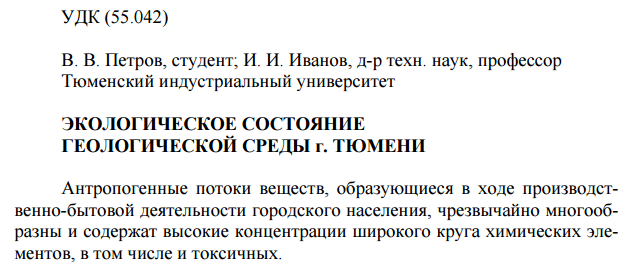 …БИБЛИОГРАФИЧЕСКИЙ СПИСОК…Автор: Петров В.В., студент, petrovvv@mail.ruНаучный руководитель: Иванов И.И., д-р техн. наук, профессор, Тюменский индустриальный университет.Аннотация:…Ключевые слова:…The ecological condition of geological environment of the city of TyumenAuthor: Petrov V.V., student, petrovvv@mail.ru Research supervisor: Ivanov I.I., PhD, professor of Industrial University of Tyumen.Abstract:…Key words:…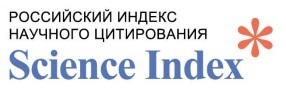 Информационное письмоУважаемые коллеги!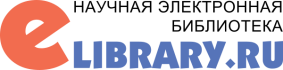 Основные разделы конференции (секции):Иностранный язык.Экономика и менеджмент.История, правоведение, политология. Философия, социология, культурология.Физика, математика, информатика.Химия, экология, БЖД.Технические науки.Ф.И.О. автора (полностью)Место работы / учёбы (ВУЗ, школа)Должность / Курс, специальность (класс)Научный руководитель (Ф.И.О., ученая степень, звание) Предполагаемая форма участия в конференции (выступление с докладом, публикация статьи)Название секцииНазвание статьи (доклада)Количество страницЭлектронная почтаКонтактный телефонНеобходимость использования мультимедийных средств